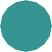 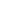 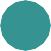 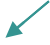 Slide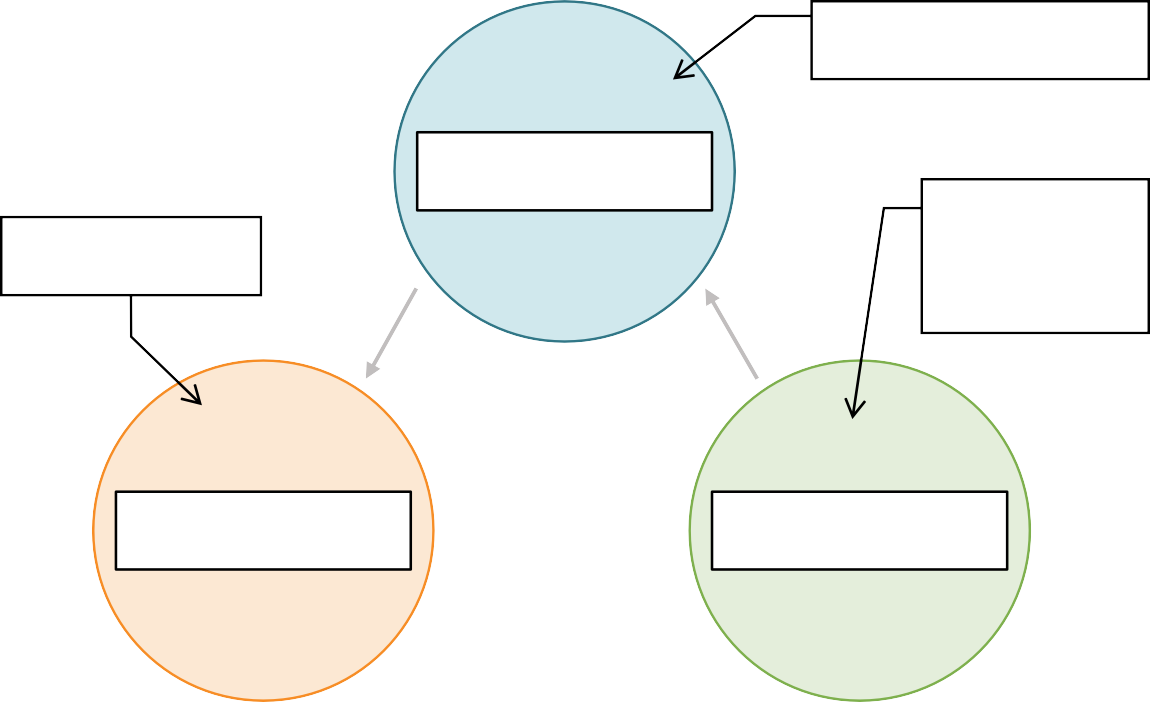 SlideSlideSlideSlideSlideSlidean act of recognizing and noting something by using the sensesa possible explanation of or answer to a scientific question that is based on prior knowledge or research, and is testable